               বিজ্ঞপ্তিএতদ্বারা ২০১৬-২০১৭ শিক্ষাবর্ষে বি.এ ও বি.এসসি প্রথম বর্ষের সকল ছাত্র/ছাত্রীদের জানানো যাচ্ছে যে প্রথম বর্ষের পরীক্ষার ফর্ম ফিলাপ কলিকাতা  বিশ্ববিদ্যালয়ের  আদেশানুসারে অন লাইনে করতে হবে ঃ cuexam.net এবং  cuexamwindow.in -  এই ওয়েব সাইটে গিয়ে। ক্লাশ রোল অনুযায়ী কলেজ থেকে ব্যাঙ্কে টাকা জমা দেওয়ার চালান তোলার সূচী নিম্নে দেওয়া হোল, অনলাইনে ফর্ম ফিলাপ করার বিজ্ঞপ্তি পরে দেওয়া হবে।  প্রথম বর্ষের College I. CARD দেখিয়ে চালান তুলতে হবে।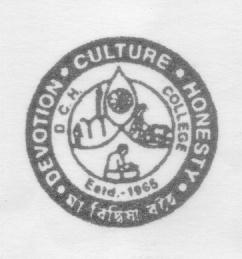          ধ্রুবচাঁদ হালদার কলেজক্লাশ রোলকলেজ থেকে ব্যাংকের চালান তোলা ব্যাঙ্কে টাকা জমা দেওয়া কলেজে চালান এবং online ফর্ম  জমা দেওয়া বি.এস.সি সকল রেগুলার ও ক্যাজুয়াল১৯/০৪/২০১৭২০/০৪/২০১৭পরে জানানো হবেবি.এ রেগুলার ১ থেকে ৪০০২১/০৪/২০১৭২৪/০৪/২০১৭ পরে জানানো হবে৪০১ থেকে ৮০০২৪/০৪/২০১৭ ২৫/০৪/২০১৭পরে জানানো হবে৮০১ থেকে ১২০০২৫/০৪/২০১৭২৬/০৪/২০১৭ পরে জানানো হবে১২০১ থেকে ১৬০০২৬/০৪/২০১৭২৭/০৪/২০১৭ পরে জানানো হবে১৬০১ থেকে ২০০০২৭/০৪/২০১৭২৮/০৪/২০১৭ পরে জানানো হবে২০০১ থেকে ২৪০০২৮/০৪/২০১৭২৯/০৪/২০১৭ পরে জানানো হবে২৪০১ থেকে ২৮০০০২/০৫/২০১৭০৩/০৫/২০১৭ পরে জানানো হবে২৮০১ থেকে ৩২০০০৩/০৫/২০১৭০৪/০৫/২০১৭ পরে জানানো হবে৩২০১ থেকে ৩৬০০০৪/০৫/২০১৭০৫/০৫/২০১৭ পরে জানানো হবে৩৬০১ থেকে ৪০০০০৫/০৫/২০১৭০৬/০৫/২০১৭পরে জানানো হবে৪০০১ থেকে অবশিষ্ট০৬/০৫/২০১৭০৭/০৫/২০১৭পরে জানানো হবে